LOCATION.--Lat 41°17'32", long 95°49'59" referenced to North American Datum of 1927, Pottawattamie County, IA, Hydrologic Unit 10230006, on left bank on downstream side of bridge on State Highway 183 at northern edge of Council Bluffs, and 8.3 mi upstream from mouth.DRAINAGE AREA.--7.99 mi².PERIOD OF RECORD.--Discharge records from July 1954 to September 1976.GAGE.--Water-stage recorder. Datum of gage is 1,038.86 ft above National Geodetic Vertical Datum of 1929 (City of Council Bluffs benchmark). Prior to April 12, 1955, non-recording gage at site 0.2 mi downstream at different datum.REMARKS.--Flow partly regulated by several small dams completed in 1975. Regulation is limited to pool storage behind dams, the largest of which is the lower dam, located 2.0 mi upstream, with a maximum pool capacity below crest when dry of 460 acre-ft.EXTREMES OUTSIDE PERIOD OF RECORD.--Flood of June 20, 1942, reached a discharge of 9,200 ft³/s, from information by U.S. Army Corps of Engineers.A summary of all available data for this streamgage is provided through the USGS National Water Information System web interface (NWISWeb). The following link provides access to current/historical observations, daily data, daily statistics, monthly statistics, annual statistics, peak streamflow, field measurements, field/lab water-quality samples, and the latest water-year summaries. Data can be filtered by parameter and/or dates, and can be output in various tabular and graphical formats.http://waterdata.usgs.gov/nwis/inventory/?site_no=06610500The USGS WaterWatch Toolkit is available at: http://waterwatch.usgs.gov/?id=ww_toolkitTools for summarizing streamflow information include the duration hydrograph builder, the cumulative streamflow hydrograph builder, the streamgage statistics retrieval tool, the rating curve builder, the flood tracking chart builder, the National Weather Service Advanced Hydrologic Prediction Service (AHPS) river forecast hydrograph builder, and the raster-hydrograph builder.  Entering the above number for this streamgage into these toolkit webpages will provide streamflow information specific to this streamgage.A description of the statistics presented for this streamgage is available in the main body of the report at:http://dx.doi.org/10.3133/ofr20151214A link to other streamgages included in this report, a map showing the location of the streamgages, information on the programs used to compute the statistical analyses, and references are included in the main body of the report.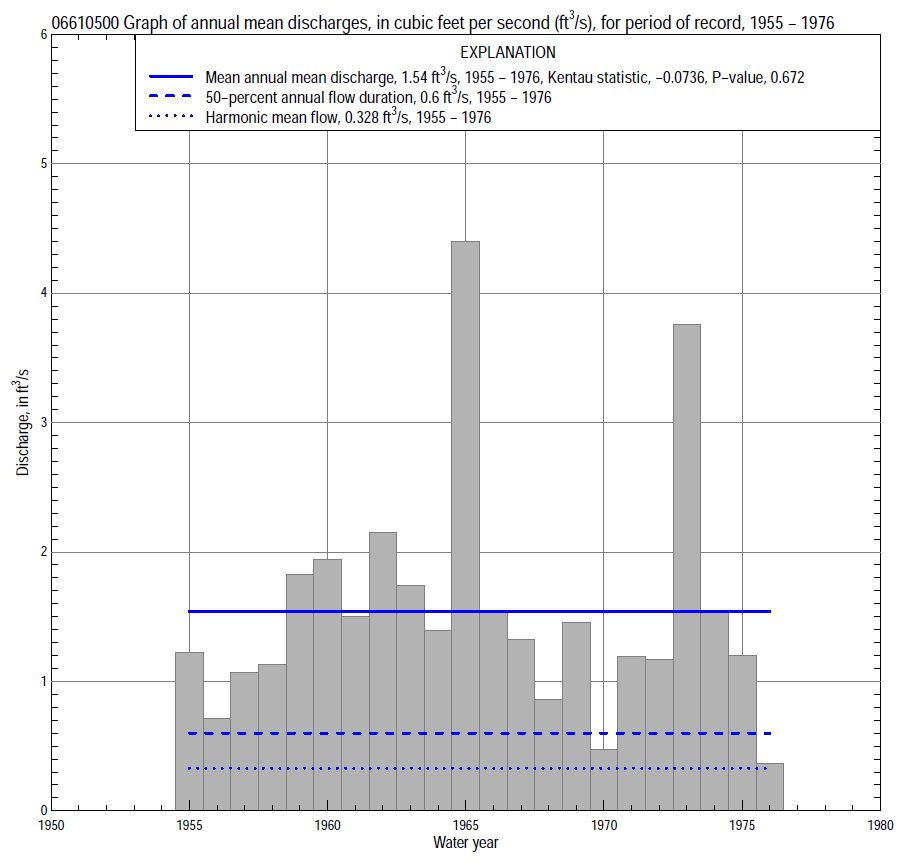 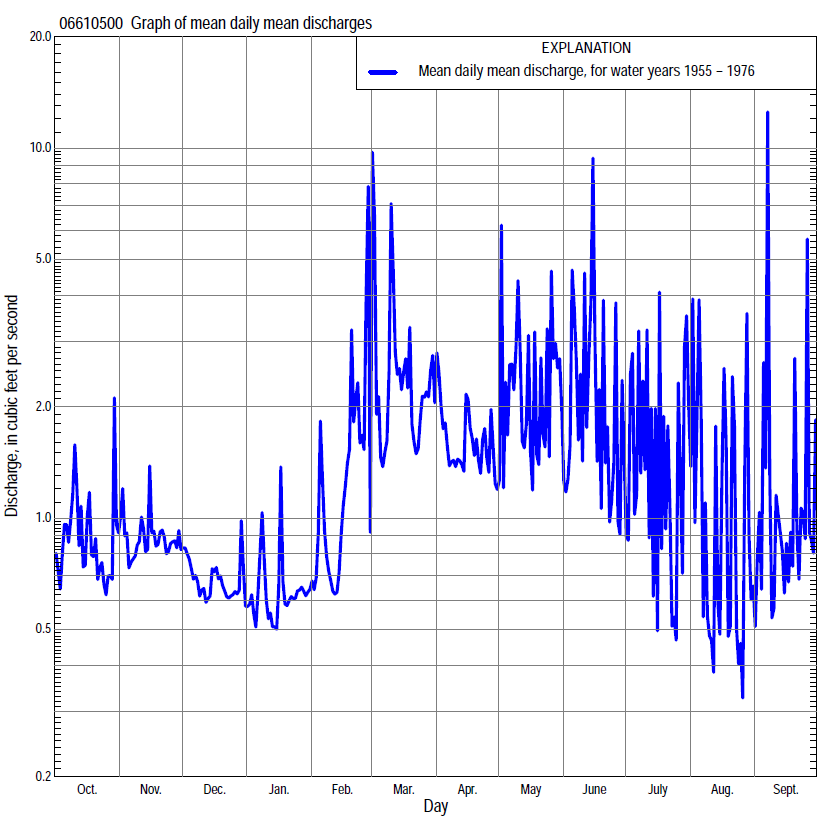 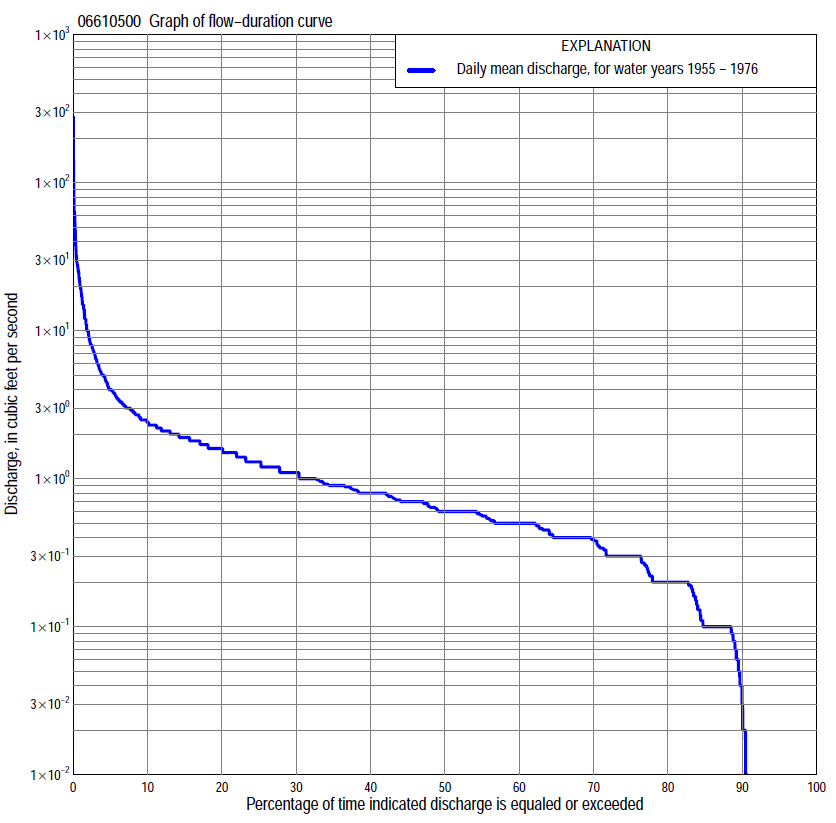 Statistics Based on the Entire Streamflow Period of Record06610500 Monthly and annual flow durations, based on 1955–76 period of record (22 years)06610500 Monthly and annual flow durations, based on 1955–76 period of record (22 years)06610500 Monthly and annual flow durations, based on 1955–76 period of record (22 years)06610500 Monthly and annual flow durations, based on 1955–76 period of record (22 years)06610500 Monthly and annual flow durations, based on 1955–76 period of record (22 years)06610500 Monthly and annual flow durations, based on 1955–76 period of record (22 years)06610500 Monthly and annual flow durations, based on 1955–76 period of record (22 years)06610500 Monthly and annual flow durations, based on 1955–76 period of record (22 years)06610500 Monthly and annual flow durations, based on 1955–76 period of record (22 years)06610500 Monthly and annual flow durations, based on 1955–76 period of record (22 years)06610500 Monthly and annual flow durations, based on 1955–76 period of record (22 years)06610500 Monthly and annual flow durations, based on 1955–76 period of record (22 years)06610500 Monthly and annual flow durations, based on 1955–76 period of record (22 years)06610500 Monthly and annual flow durations, based on 1955–76 period of record (22 years)[ND, not determined][ND, not determined][ND, not determined][ND, not determined][ND, not determined][ND, not determined][ND, not determined][ND, not determined][ND, not determined][ND, not determined][ND, not determined][ND, not determined][ND, not determined][ND, not determined]Percentage of days discharge equaled or exceededDischarge (cubic feet per second)Discharge (cubic feet per second)Discharge (cubic feet per second)Discharge (cubic feet per second)Discharge (cubic feet per second)Annual flow durationsAnnual flow durationsPercentage of days discharge equaled or exceededOctNovDecJanFebMarAprMayJuneJulyAugSeptAnnualKentau statisticP-value990.000.000.000.000.000.000.100.000.000.000.000.000.000.000ND980.000.000.000.000.000.100.180.100.000.000.000.000.000.000ND950.000.000.000.000.000.200.200.100.010.000.000.000.000.000ND900.000.120.100.000.050.400.330.200.100.000.000.000.060.000ND850.100.200.200.020.100.500.400.300.200.040.010.000.130.000ND800.200.200.200.100.100.540.500.400.260.100.090.070.200.0650.270750.300.300.300.100.200.600.600.500.400.190.160.170.300.0650.270700.330.400.400.200.300.700.680.600.500.200.220.200.400.1390.077650.400.450.400.300.350.720.740.700.600.300.300.300.420.1080.251600.400.520.500.300.400.800.840.860.700.300.390.380.500.1080.252550.500.600.500.400.500.900.90 1.00.830.400.400.420.580.1080.252500.520.680.540.400.60 1.0 1.1 1.20.930.500.460.500.600.0740.533450.600.750.600.500.60 1.1 1.3 1.3  1.10.600.500.540.700.0220.893400.640.800.650.500.70 1.3 1.5 1.4  1.20.700.500.600.800.0560.693350.760.900.720.600.86 1.6 1.6 1.5  1.30.800.600.630.900.1340.331300.900.990.800.700.99 1.9 1.8 1.6  1.50.900.600.73           1.10.1600.25525 1.1 1.10.910.80 1.1 2.2 1.9 1.9  1.7  1.00.680.80           1.30.2470.08620 1.3 1.5 1.00.84 1.7 2.9 2.1 2.3  2.0  1.20.800.92           1.60.2160.13915 1.6 1.8 1.2 1.0 2.1 3.5 2.3 3.0  2.7  1.40.92  1.2           1.90.1210.42210 2.0 2.0 1.5 1.5 2.6 5.5 3.2 4.0  3.3  1.8  1.4  1.7           2.40.1600.295           5 2.7 2.3 1.7 2.1 4.0 8.5 4.6 7.3  8.0  5.1  2.3  4.0           4.0-0.0520.752           2 3.5 2.7 2.0 2.5 8.0 15 6.8 19  22  22  14  8.2      10-0.3940.011           1 7.1 3.2 2.1 3.0 15 20 9.5 28  29  29  23  18      20-0.4370.00506610500 Annual exceedance probability of instantaneous peak discharges, in cubic feet per second (ft3/s), based on the Weighted Independent Estimates method,06610500 Annual exceedance probability of instantaneous peak discharges, in cubic feet per second (ft3/s), based on the Weighted Independent Estimates method,06610500 Annual exceedance probability of instantaneous peak discharges, in cubic feet per second (ft3/s), based on the Weighted Independent Estimates method,06610500 Annual exceedance probability of instantaneous peak discharges, in cubic feet per second (ft3/s), based on the Weighted Independent Estimates method,06610500 Annual exceedance probability of instantaneous peak discharges, in cubic feet per second (ft3/s), based on the Weighted Independent Estimates method,Annual exceed-ance probabilityRecur-rence interval (years)Discharge (ft3/s)95-percent lower confi-dence interval (ft3/s)95-percent upper confi-dence interval (ft3/s)0.50025624167580.20051,5601,1802,0700.100102,4501,8303,2900.040253,8102,7405,3100.020504,9003,3807,0900.0101006,0404,0109,0900.0052007,2304,62011,3000.0025008,8005,30014,600and based on the expected moments algorithm/multiple Grubbs-Beck analysis computed using a historical period length of 72 years (1942–2013)and based on the expected moments algorithm/multiple Grubbs-Beck analysis computed using a historical period length of 72 years (1942–2013)and based on the expected moments algorithm/multiple Grubbs-Beck analysis computed using a historical period length of 72 years (1942–2013)and based on the expected moments algorithm/multiple Grubbs-Beck analysis computed using a historical period length of 72 years (1942–2013)and based on the expected moments algorithm/multiple Grubbs-Beck analysis computed using a historical period length of 72 years (1942–2013)0.50025502889800.20051,5808902,8700.100102,6101,4504,9300.040254,3402,3008,7500.020505,9103,00012,8000.0101007,7203,73018,1000.0052009,7604,48025,2000.00250012,8005,48038,600Kentau statisticKentau statistic-0.351P-valueP-value0.024Begin yearBegin year1955End yearEnd year1976Number of peaksNumber of peaks2206610500 Annual exceedance probability of high discharges, based on 1955–76 period of record (22 years)06610500 Annual exceedance probability of high discharges, based on 1955–76 period of record (22 years)06610500 Annual exceedance probability of high discharges, based on 1955–76 period of record (22 years)06610500 Annual exceedance probability of high discharges, based on 1955–76 period of record (22 years)06610500 Annual exceedance probability of high discharges, based on 1955–76 period of record (22 years)06610500 Annual exceedance probability of high discharges, based on 1955–76 period of record (22 years)06610500 Annual exceedance probability of high discharges, based on 1955–76 period of record (22 years)Annual exceedance probabilityRecur-rence interval (years)Maximum average discharge (ft3/s) for indicated number of consecutive daysMaximum average discharge (ft3/s) for indicated number of consecutive daysMaximum average discharge (ft3/s) for indicated number of consecutive daysMaximum average discharge (ft3/s) for indicated number of consecutive daysMaximum average discharge (ft3/s) for indicated number of consecutive daysAnnual exceedance probabilityRecur-rence interval (years)13715300.9901.014.82.01.00.630.560.9501.05           104.62.4    1.5    1.30.9001.11           146.83.7    2.4    1.80.8001.25           21  115.9    3.8    2.80.500  2           45  23  13    8.0    5.40.200  5           91  44  23   14    9.10.10010        129  59  29   18    110.04025        184  77  36   23    140.02050        229  91  41   25    150.010   100        278104  46   28    170.005   200        330116  49   30    180.002   500        404132  54   32    19Kentau statisticKentau statistic-0.364-0.342-0.385-0.463-0.368P-valueP-value0.0190.0280.0130.0030.01806610500 Annual nonexceedance probability of low discharges, based on April 1955 to March 1976 period of record (21 years)06610500 Annual nonexceedance probability of low discharges, based on April 1955 to March 1976 period of record (21 years)06610500 Annual nonexceedance probability of low discharges, based on April 1955 to March 1976 period of record (21 years)06610500 Annual nonexceedance probability of low discharges, based on April 1955 to March 1976 period of record (21 years)06610500 Annual nonexceedance probability of low discharges, based on April 1955 to March 1976 period of record (21 years)06610500 Annual nonexceedance probability of low discharges, based on April 1955 to March 1976 period of record (21 years)06610500 Annual nonexceedance probability of low discharges, based on April 1955 to March 1976 period of record (21 years)06610500 Annual nonexceedance probability of low discharges, based on April 1955 to March 1976 period of record (21 years)06610500 Annual nonexceedance probability of low discharges, based on April 1955 to March 1976 period of record (21 years)Annual nonexceed-ance probabilityRecur-rence interval (years)Minimum average discharge (cubic feet per second)                                                                                    for indicated number of consecutive daysMinimum average discharge (cubic feet per second)                                                                                    for indicated number of consecutive daysMinimum average discharge (cubic feet per second)                                                                                    for indicated number of consecutive daysMinimum average discharge (cubic feet per second)                                                                                    for indicated number of consecutive daysMinimum average discharge (cubic feet per second)                                                                                    for indicated number of consecutive daysMinimum average discharge (cubic feet per second)                                                                                    for indicated number of consecutive daysMinimum average discharge (cubic feet per second)                                                                                    for indicated number of consecutive daysMinimum average discharge (cubic feet per second)                                                                                    for indicated number of consecutive daysMinimum average discharge (cubic feet per second)                                                                                    for indicated number of consecutive daysAnnual nonexceed-ance probabilityRecur-rence interval (years)137143060901201830.01  1000.000.000.000.000.000.000.000.000.090.02    500.000.000.000.000.000.000.000.000.120.05    200.000.000.000.000.000.020.050.060.170.10    100.000.000.000.000.000.070.130.150.230.20      50.000.000.000.000.040.120.190.240.330.50      20.000.000.020.080.160.280.390.480.620.801.250.160.210.230.250.380.610.750.88 1.10.901.110.280.330.390.440.550.891.11.2 1.50.961.040.440.500.610.740.771.31.51.6 2.00.981.020.570.600.771.01.21.71.92.0 2.50.991.010.690.800.931.41.72.12.32.5 2.9Kentau statisticKentau statistic0.1290.1380.1570.1330.1240.1900.1900.2190.152P-valueP-value0.3800.3450.3120.4110.4490.2390.2390.1740.34906610500 Annual nonexceedance probability of seasonal low discharges, based on July 1954 to September 1976 period of record (22–23 years)06610500 Annual nonexceedance probability of seasonal low discharges, based on July 1954 to September 1976 period of record (22–23 years)06610500 Annual nonexceedance probability of seasonal low discharges, based on July 1954 to September 1976 period of record (22–23 years)06610500 Annual nonexceedance probability of seasonal low discharges, based on July 1954 to September 1976 period of record (22–23 years)06610500 Annual nonexceedance probability of seasonal low discharges, based on July 1954 to September 1976 period of record (22–23 years)06610500 Annual nonexceedance probability of seasonal low discharges, based on July 1954 to September 1976 period of record (22–23 years)06610500 Annual nonexceedance probability of seasonal low discharges, based on July 1954 to September 1976 period of record (22–23 years)06610500 Annual nonexceedance probability of seasonal low discharges, based on July 1954 to September 1976 period of record (22–23 years)06610500 Annual nonexceedance probability of seasonal low discharges, based on July 1954 to September 1976 period of record (22–23 years)06610500 Annual nonexceedance probability of seasonal low discharges, based on July 1954 to September 1976 period of record (22–23 years)06610500 Annual nonexceedance probability of seasonal low discharges, based on July 1954 to September 1976 period of record (22–23 years)Annual nonexceed-ance probabilityRecur-rence interval (years)Minimum average discharge (cubic feet per second)                                                                          for indicated number of consecutive daysMinimum average discharge (cubic feet per second)                                                                          for indicated number of consecutive daysMinimum average discharge (cubic feet per second)                                                                          for indicated number of consecutive daysMinimum average discharge (cubic feet per second)                                                                          for indicated number of consecutive daysMinimum average discharge (cubic feet per second)                                                                          for indicated number of consecutive daysMinimum average discharge (cubic feet per second)                                                                          for indicated number of consecutive daysMinimum average discharge (cubic feet per second)                                                                          for indicated number of consecutive daysMinimum average discharge (cubic feet per second)                                                                          for indicated number of consecutive daysMinimum average discharge (cubic feet per second)                                                                          for indicated number of consecutive daysAnnual nonexceed-ance probabilityRecur-rence interval (years)171430171430January-February-MarchJanuary-February-MarchJanuary-February-MarchJanuary-February-MarchApril-May-JuneApril-May-JuneApril-May-JuneApril-May-June0.01  1000.000.000.000.000.000.000.000.010.02    500.000.000.000.000.000.000.000.030.05    200.000.000.000.010.000.000.040.070.10    100.000.000.000.050.000.020.120.140.20      50.000.000.030.100.010.110.210.290.50      20.000.090.150.330.310.390.510.860.801.250.500.540.600.870.850.991.11.70.901.110.86  1.01.1 1.4 1.2 1.51.72.20.961.04               1.4  1.81.9 2.2 1.5 2.22.52.70.981.02               1.8  2.42.8 3.0 1.6 2.83.23.50.991.01               2.3  3.13.7 3.8 1.7 3.53.94.1Kentau statisticKentau statistic0.3590.3160.3680.3850.2900.2380.2420.216P-valueP-value0.0130.0390.0180.0130.0620.1280.1210.167July-August-SeptemberJuly-August-SeptemberJuly-August-SeptemberJuly-August-SeptemberOctober-November-DecemberOctober-November-DecemberOctober-November-DecemberOctober-November-December0.01  1000.000.000.000.000.000.000.000.000.02    500.000.000.000.000.000.000.000.000.05    200.000.000.000.000.000.000.000.000.10    100.000.000.000.000.000.000.000.050.20      50.000.000.010.080.000.000.080.170.50      20.090.180.190.370.130.280.330.460.801.250.330.420.490.750.470.650.750.900.901.110.460.530.670.950.800.901.11.20.961.040.580.620.84 1.1 1.1 1.21.41.60.981.020.66  0.70.94 1.2 1.3 1.41.71.80.991.01               0.7  0.81.0 1.3 1.5 1.62.02.1Kentau statisticKentau statistic0.1110.1150.095-0.1260.2470.2510.2770.316P-valueP-value0.4590.4570.5410.4120.1070.1050.0760.042